Стиральные машины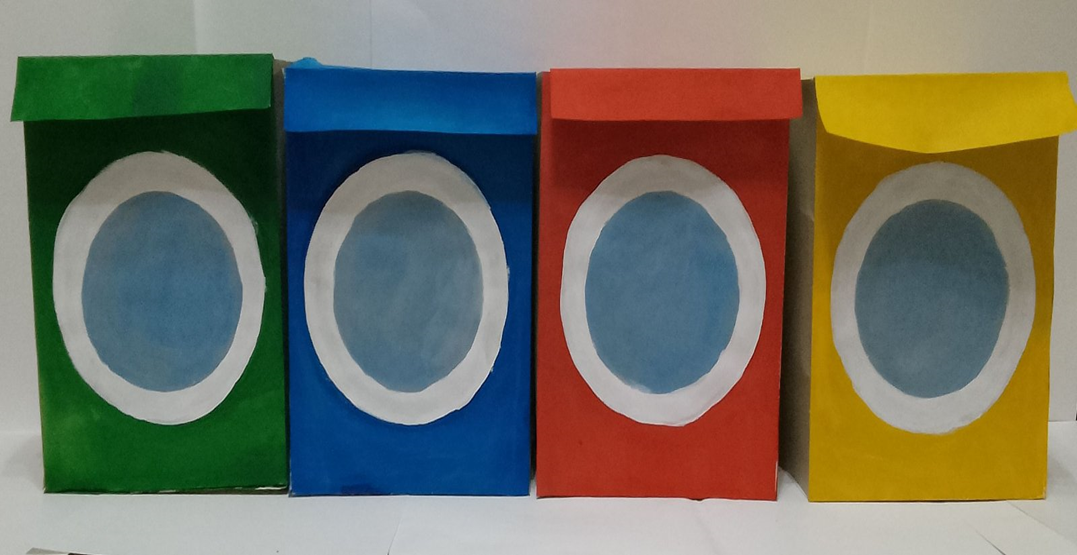 Сушка, одежда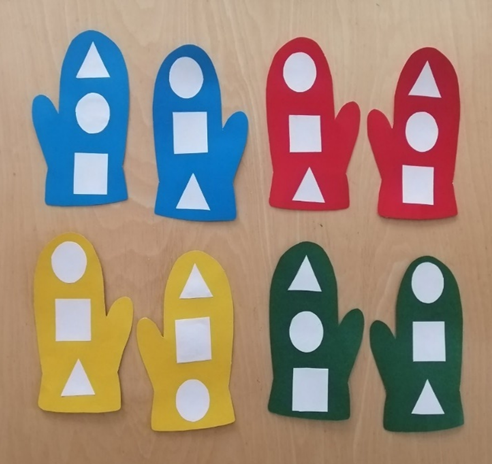 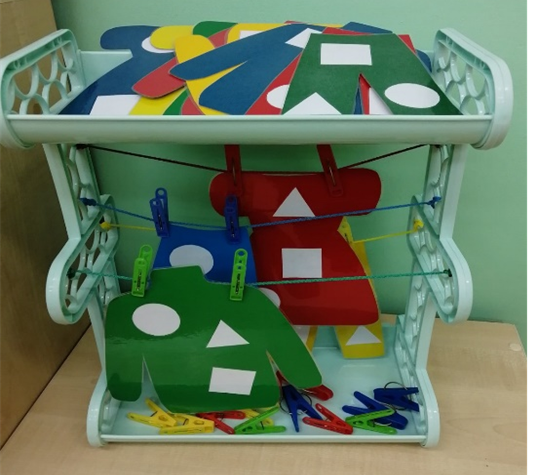 